نموذج اجابةالامتحان التحريري في المقرر الدراسيأسس ونظريات التربية البدنية والرياضيةاعداد دكتور أحمد شوقي محمد محمد جامعة بنها                                                                                 الفرقـة : الرابعة   (نظام حديث)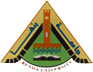  كلية التربية الرياضية                                                                  الفصل الدراسي الثانيقسم المناهج وطرق التدريس                                                        التاريخ : 22 / 5 / 2015 المقرر : أسس ونظريات التربية الرياضية                                          العام الجامعي : 2015 / 2016   الدرجة  70 درجة                                                                      الزمـن : ساعتان  اليوم  : الاحد                                                                              الفترة الزمنية :12.00-2.00ملحوظات هامة : يجب قراءة هذه التعليمات بدقة قبل بدء الإجابة على أسئلة هذا الامتحان- يراعى الزمن المقترح للإجابة على كل سؤال  + 10 دقائق مراجعة  - يراعى الإجابة عن فقرات كل سؤال فى صفحات مستقلة - عدم إجابة السؤال أكثر من مرة - حسن الخط  وعرض الإجابة له اثر كبير فى تقدير الدرجاتالســــــــــــــــــــــــــــــــؤال الاول:عرف علم الاجتماع ؟ هو العلم الذى يهتم بدراسه الناس وجماعاتهم ونشاطهم يهتم بصفه خاصه باصل المجتمع ونشاته ومابه من نظم مثل الدين الاسره والحكومه والتعليم والترويح كذلك يهتم علم الاجتماع بتنميه حياه اجتماعيه افضل تتميز بالخير والسعاده والتسامح والمساواه العنصريه.الســـــــــــــــــــــــــــــــــــــؤال الثانى:تكلم عن طبيعه الانسان ؟تبين دراسه علم الاجتماع ان الانسان يصبح فردا مختلفا عن طبيعته الاصليه عندما يكتسب السمات العامه للطبيعه البشريه فالسمات التى بسبب السلوك اللا اجتماعى وينجم عنها الخوف والكراهيه والقلق فى هذا العالم انما هى سمات مكتسبه والانسان لا يولد كمخلوق لا اجتماعى لذلك لا يولد ومعه بذور السمات التى تودى الى الطمع وعدم التسامح والسعى وراء القوه وانما يكتسب هذه السمات عن طريق بيئته ومن الممكن بناء حياه اجتماعيه افضل لكل البشر اذا ما توصلنا الى التفهم اوضح لطبيعه البشر وعن طريق الخيرات التعليميه ذات المغزى والمعنى وفهم هذه الامور امر ضرورى بالنسبه للمربى حتى يمكنه الاستفاده من عمله فى تنميه الحياه الاجتماعيه وتحسينها.السؤال الثالث:تكلم عن طبيعه الانسان الاصليه لايبدا الانسان حياته ككائن بشرى وانما يبدا اصلا من خلايا وهذه الخلايا ليست بشريه فكلمه بشرى لايمكن استخدامها الا بعد ان يتم اكتساب السمات البشريه التى تشمل النواحى العاطفيه للانسان فالغيره والنهم والوقاحه من بين السمات البشريه وهذه لاتوجد فى الخلايا عند الولاده فصفه بشريه يمكن استخدمها لوصف نوع معين من الحيوانات ولا يمكن الا بقدر ضئيل جدا ان تقول ان الانسان يولد بشرا فهو فى الحقيقه يولد حيوانا ويصبح كائننا بشريا بعد انا يكتسب الصفات البشريه اى بعد ان يتكيف مع بيئته ومعالم ثقافته مثل الادوات والقوانين والاديان والكلمات.السؤال الخامس:قارن بين طبيعه الانسان وطبيعه الانسان الاصليه:عرف :-   الميكانيكا الحيوية الرياضية :هو العلم الذى يبحث تأثير القوى الداخلية والخارجية على اجسام الانسان والحيوان فى الحركة والسكون .1- مجال من العلوم السلوكية معنى بالأداء الانسانى والسلوك الخاص لمعالجة المعلومات . ( التعلم والتحكم الحركى ) 2- يهتم بدراسة تأثيرات القوانين والقوى الطبيعية على الجسم الحى .( الميكانيكا الحيوية للرياضة )3- يشتمل على مجالات الفن والادب والموسيقا وغيرها من الاشكال والاطر الثقافية الرفيعة فى علاقتها بالرياضة . ( أنسانيات الرياضة )السؤال الرابعضع علامة صح او خطأ أمام العبارات التالية مع تصحيح الخطأ ان وجد. 1 -  تعتبر وظائف أعضاء النشاط البدنى من المواد والنظم الفرعيه لبنية المعرفه فى التربية البدنية والرياضة (   صح  ) 2  -  يعتبر مجال وظائف اعضاء النشاط البدنى من مباحث نظم التربية البدنية والرياضة  (  صح  ) 3  -  لا يعبر مسمى فزيولوجيا الرياضة عن المستويات المتباينه من الادوات (  صح ) 4  - لا يعبر مسمى فسيولوجيا الرياضة فقط عن قضايا التكيف الوظيفى للاداء العالى الشدة ( خطأ )    يعبر 5 – يعتبر جهاز أرجوميتر من أجهزة قياس اللياقة البدنية والكفاية الوظيفية  ( صح ) السؤال الخامس  أذكر المواد والنظم الفرعية لبنية المعرفه فى التربية البدنية والرياضة ؟ 1  وظائف أعضاء النشاط البدنى .2  فلسفة التربية البدنية والرياضة .3  علم نفس الرياضة .4  علم إجتماع الرياضة .5  تدريس الرياضة .6  انسانيات الرياضة ( الفن – الادب ) .8  تاريخ التربية البدنية والرياضة .9  ادارة التربية البدنية والرياضة .10  النمو والتطور الحركى .11  التعلم والتحكم الحركى .12  الميكانيكا الحيوية .السؤال السادس ترجم المصطلحات الاتية الى اللغه الانجليزية1  النمو                                                                       Growth 2  التطور الحركى                                 Motor  development 3  علم نفس الرياضة                Sport psychology 4  علم اجتماع الرياضة        Sport sociology مع تمنياتي بالنجاح والتوفيقدكتور      احمد شوقي محمد0122616551601111715015للتعرف علي نموذج الإجابة عبر موقع الجامعة  www.fphe.bu.edu.egللتواصل عبر أيميل الكلية info@fped.bu.Edu.egاسم الطالب رباعيا :  ................رقم الجلوس : ................طبيعه الانسان طبيعه الانسان الاصليهتبين دراسه علم الاجتماع ان الانسان يصبح فردا مختلفا عن طبيعته الاصليه عندما يكتسب السمات العامه للطبيعه البشريه فالسمات التى بسبب السلوك اللا اجتماعى وينجم عنها الخوف والكراهيه والقلق فى هذا العالم انما هى سمات مكتسبه والانسان لا يولد كمخلوق لا اجتماعى لذلك لا يولد ومعه بذور السمات التى تودى الى الطمع وعدم التسامح والسعى وراء القوه وانما يكتسب هذه السمات عن طريق بيئته ومن الممكن بناء حياه اجتماعيه افضل لكل البشر اذا ما توصلنا الى التفهم اوضح لطبيعه البشر وعن طريق الخيرات التعليميه ذات المغزى والمعنى وفهم هذه الامور امر ضرورى بالنسبه للمربى حتى يمكنه الاستفاده من عمله فى تنميه الحياه الاجتماعيه وتحسينها.لايبدا الانسان حياته ككائن بشرى وانما يبدا اصلا من خلايا وهذه الخلايا ليست بشريه فكلمه بشرى لايمكن استخدامها الا بعد ان يتم اكتساب السمات البشريه التى تشمل النواحى العاطفيه للانسان فالغيره والنهم والوقاحه من بين السمات البشريه وهذه لاتوجد فى الخلايا عند الولاده فصفه بشريه يمكن استخدمها لوصف نوع معين من الحيوانات ولا يمكن الا بقدر ضئيل جدا ان تقول ان الانسان يولد بشرا فهو فى الحقيقه يولد حيوانا ويصبح كائننا بشريا بعد انا يكتسب الصفات البشريه اى بعد ان يتكيف مع بيئته ومعالم ثقافته مثل الادوات والقوانين والاديان والكلمات.